De Sportmakelaar Purmerend, Van IJsendijkstraat 389, 1442LB. Tel: 0299-785974	 Email: contact@desportmakelaarpurmerend.nl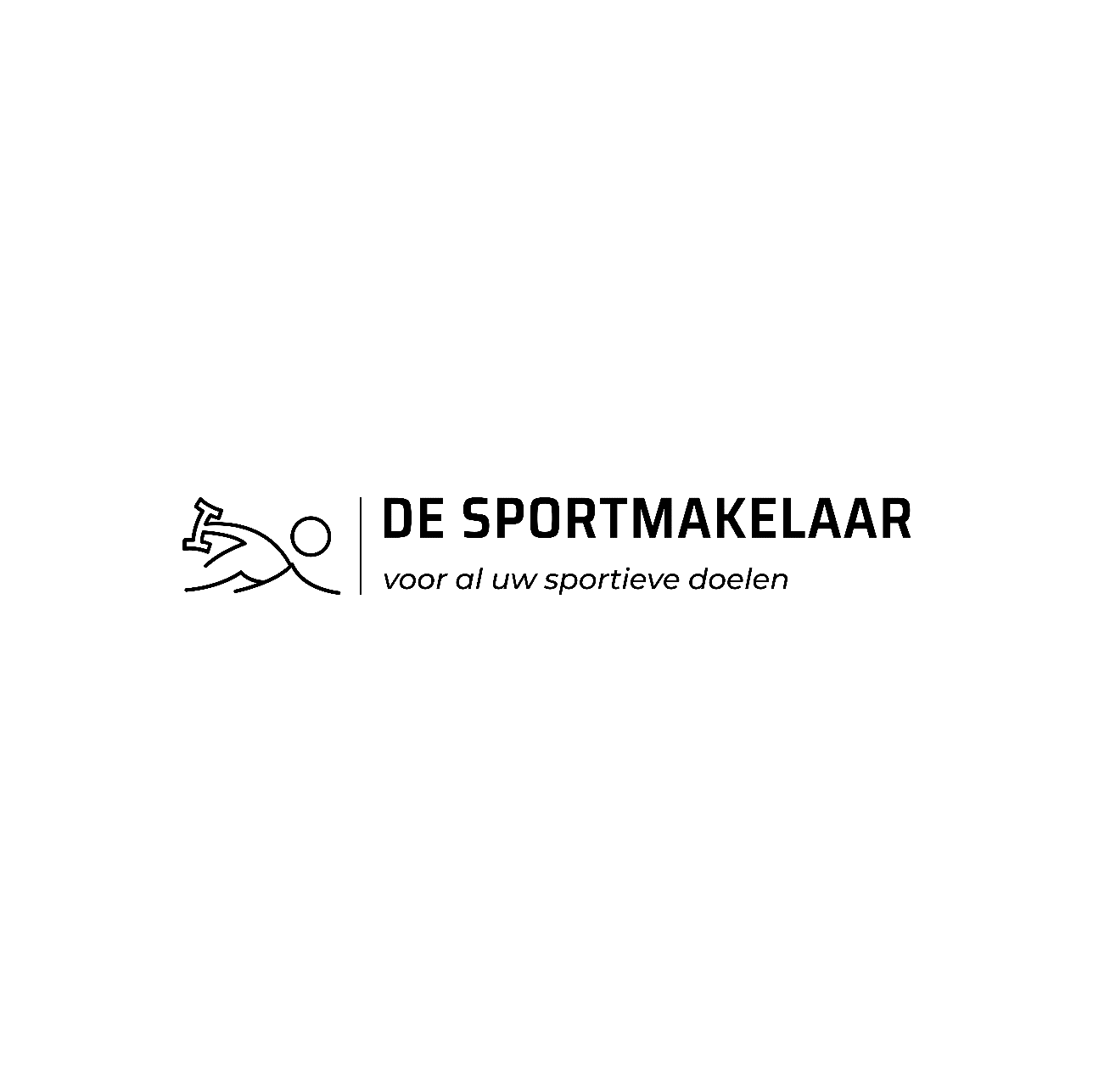 Geachte ouder/verzorger, 
Dank U voor uw belangstelling, hieronder kunt u aankruisen wat voor u van toepassing is.O Voorbereidend zwemmen ( 0 tot 4 jaar) 1 x per weekO Woensdagochtend		O VrijdagochtendO	Voortraject A (4 jaar en ouder) 1 x p. weekO  Dinsdagmiddag	14.30 uur	O	Woensdagmiddag	vanaf 16.30 uur	O  Vrijdagmiddag	14.30 uur	O	Zaterdagochtend tussen 9.00 en 13.00 uur  O	Sprinttraject A (4 ½ jaar en ouder) 2 x p. week 	O	Maandag- en donderdagmiddag	O	Dinsdag- en vrijdagmiddagO	Woensdag- en zaterdag ( momenteel vol )	O	Geen voorkeur en zo snel mogelijkO	Privé les ( voor jong en oud ) 1 x p. week   ( alleen zondags op afspraak )-----------------------------------------------------------------------------------------------------------------------------------Naam leerling:				Geb:	Naam ouder/verzorger: 		      	E-mail: Telefoon:			       		Woonplaats: O Ik ben bekend met de spelregels van deelname in de zwemlessen. ( zie onze website )-----------------------------------------------------------------------------------------------------------------------------------Nadat wij uw inschrijving per e-mail hebben ontvangen sturen wij u een factuur voor het betalen van uw inschrijfgeld. Gebruik hierbij de betaling link en u staat gelijk op onze wachtlijst. Vervolgens krijgt u een oproep per mail zodra er een plaats is op de door u aangegeven voorkeurs dag(en)Stuur uw inschrijfformulier naar: contact@desportmakelaarpurmerend.nlVolg ons op Instagram en Facebook voor de leukste nieuwtjes!! @desportmakelaarSportieve groet, Team De Sportmakelaar Purmerend.